Explain the usage of project, objects and controls in visual programmingWhat is a static variable? How do you declare a static variable?What is the use of the Try…Catch block? Explain  with suitable example?What is a  function ? Write down the syntax of a function  and explain with suitable example What is a Data control? What are the different types of data control?PART BAnswer any four  of the following						(5*4=20)What do you mean by scope of variable? Explain the different levels of scope of a variable with suitable examples.Explain the usage of the following controls with syntax			(2+3)  Option button 					 Input boxGive the syntax of the following						(1*5=5) To reverse the string`To find square root  of a number To change the font of a textbox at runtime.To delete the element  from the combobox based on index position.To create  generate random background  color to formExplain the usage  ofmessageBox with all its variations of buttons and icons.Write a program to differentiate call by value and call by reference using function.Write a program to add, delete and search data using ADO Data control.CS415_A_19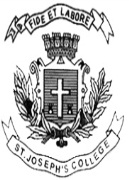 ST. JOSEPH’S COLLEGE (AUTONOMOUS), BANGALORE-27ST. JOSEPH’S COLLEGE (AUTONOMOUS), BANGALORE-27ST. JOSEPH’S COLLEGE (AUTONOMOUS), BANGALORE-27ST. JOSEPH’S COLLEGE (AUTONOMOUS), BANGALORE-27ST. JOSEPH’S COLLEGE (AUTONOMOUS), BANGALORE-27ST. JOSEPH’S COLLEGE (AUTONOMOUS), BANGALORE-27ST. JOSEPH’S COLLEGE (AUTONOMOUS), BANGALORE-27B.Sc– IVSEMESTERB.Sc– IVSEMESTERB.Sc– IVSEMESTERB.Sc– IVSEMESTERB.Sc– IVSEMESTERB.Sc– IVSEMESTERB.Sc– IVSEMESTERSEMESTER  EXAMINATION : APRIL 2019SEMESTER  EXAMINATION : APRIL 2019SEMESTER  EXAMINATION : APRIL 2019SEMESTER  EXAMINATION : APRIL 2019SEMESTER  EXAMINATION : APRIL 2019SEMESTER  EXAMINATION : APRIL 2019SEMESTER  EXAMINATION : APRIL 2019CS415- VISUAL PROGRAMMINGCS415- VISUAL PROGRAMMINGCS415- VISUAL PROGRAMMINGCS415- VISUAL PROGRAMMINGCS415- VISUAL PROGRAMMINGCS415- VISUAL PROGRAMMINGCS415- VISUAL PROGRAMMINGTime- 1 ½ hrsTime- 1 ½ hrsMax Marks-35Max Marks-35Max Marks-35PART AAnswer  all of  the following                                                                                      (3*5=15)PART AAnswer  all of  the following                                                                                      (3*5=15)PART AAnswer  all of  the following                                                                                      (3*5=15)PART AAnswer  all of  the following                                                                                      (3*5=15)PART AAnswer  all of  the following                                                                                      (3*5=15)PART AAnswer  all of  the following                                                                                      (3*5=15)PART AAnswer  all of  the following                                                                                      (3*5=15)PART AAnswer  all of  the following                                                                                      (3*5=15)